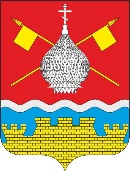 РОССИЙСКАЯ ФЕДЕРАЦИЯРОСТОВСКАЯ ОБЛАСТЬСОБРАНИЕ ДЕПУТАТОВКРАСНОЯРСКОГО СЕЛЬСКОГО ПОСЕЛЕНИЯ25.02.2022                                     РЕШЕНИЕ №28                      ст. Красноярская           В соответствии с Федеральным законом от 06.10.2003 №131-ФЗ «Об общих принципах организации местного самоуправления в Российской Федерации», Уставом муниципального образования «Красноярское сельское поселение», решением Собрания депутатов Красноярского сельского поселения от 26.11.2019 №111 «Об утверждении Порядка заключения Администрацией Красноярского сельского поселения с Администрацией Цимлянского района соглашений о передаче (принятии) осуществления части полномочий по решению вопросов местного значения», Собрание депутатов Красноярского сельского поселенияРЕШИЛО:1.  Утвердить дополнительное соглашение №4 к Соглашению от 24.12.2018 о передаче Администрацией Цимлянского района Администрации Красноярского сельского поселения части полномочий по решению вопросов местного значения по признанию и постановке на учет в качестве нуждающихся в улучшении жилищных условий граждан (прилагается).2. Настоящее решение вступает в силу со дня его официального опубликования и подлежит размещению на официальном сайте Администрации Красноярского сельского поселения.Председатель Собрания депутатов-глава Красноярского сельского поселения                           В.Б. Беспечальных  Приложениек решению Собрания депутатовКрасноярского сельского поселенияот 25.02.2022 №28ДОПОЛНИТЕЛЬНОЕ СОГЛАШЕНИЕ № 4к Соглашению  от 24.12.2018 между Администрацией Цимлянского района и Администрацией Красноярского сельского поселения о передаче части полномочий по решению вопросов местного значения по признанию и постановке на учет в качестве нуждающихся в улучшении жилищных условий граждан14.02.2022 г                                                                                                г. Цимлянск                                                                                         Администрация Цимлянского района, в лице главы Администрации Цимлянского района Светличного Владимира Валентиновича, действующего на основании  Устава, с одной стороны, именуемая в дальнейшем «Администрация района» и Администрация Красноярского сельского поселения, в лице главы Администрации Плутенко Елены Анатольевны, действующего на основании Устава, именуемая в дальнейшем «Администрация поселения», с другой стороны, и, совместно именуемые «Стороны», руководствуясь Гражданским кодексом Российской Федерации, Бюджетным кодексом Российской Федерации, Федеральным законом от 06.10.2003 № 131-ФЗ «Об общих принципах организации местного самоуправления в Российской Федерации», областным законом от 28.12.2005 № 436-ЗС «О местном самоуправлении в Ростовской области»,  Уставом муниципального образования «Цимлянский район», Уставом муниципального образования «Красноярское сельское поселение» в соответствии с решением Собрания депутатов Цимлянского района  от 27.07.2018 №151 «Об утверждении Порядка заключения соглашений о передаче (принятии) осуществления части полномочий по решению вопросов местного значения между Администрацией Цимлянского района и Администрацией отдельного поселения, входящего в состав Цимлянского района», заключили настоящее Дополнительное соглашение о нижеследующем:1. Внести в Соглашение от 24.12.2018 о передаче части полномочий по решению вопросов местного значения по признанию и постановке на учет в качестве нуждающихся в улучшении жилищных условий граждан (далее Соглашение)  следующие изменения:1.1.  П.п. 4.5. изложить в следующей редакции:3.2.1.  Перечисление межбюджетных трансфертов, предоставляемых из бюджета Цимлянского района в бюджет поселения, на реализацию полномочий, указанных в пункте 2.1. настоящего Соглашения, осуществляется в соответствии с бюджетным законодательством РФ на основании утвержденной сводной бюджетной росписи по расходам бюджета Цимлянского района ежемесячно в размере 1/12 в соответствии с графиком перечисления иного межбюджетного трансферта.  1.2. Соглашение дополнить приложением № 1 следующего содержания:                                                                        Приложение № 1 к Соглашению                                                                        от 24.12.2018г.График перечисления иного межбюджетного трансфертаНастоящее дополнительное соглашение является неотъемлемой частью Соглашения.Условия Соглашения, не затронутые настоящим дополнительным соглашением, остаются неизменными.Настоящее дополнительное соглашение вступает в силу с момента его подписания уполномоченными на то представителями обеих Сторон.Настоящее дополнительное соглашение составлено в двух подлинных экземплярах, имеющих одинаковую юридическую силу, по одному для каждой из Сторон.Подписи Сторон:Об утверждении дополнительного соглашения к Соглашению от 24.12.2018 о передаче Администрацией Цимлянского района Администрации Красноярского сельского поселения части полномочий по решению вопросов местного значения по признанию и постановке на учет в качестве нуждающихся в улучшении жилищных условий граждан  Срок перечисления трансфертаСумма, рублейСумма, рублейСумма, рублейСрок перечисления трансферта2022 год2023 год2024 годдо 25 января 2116.002116.002116.00До 20 февраля 2116.002116.002116.00До 20 марта 2116.002116.002116.00До 20 апреля  2116.002116.002116.00До 20 мая 2117.002117.002117.00До 20 июня 2117.002117.002117.00До 20 июля 2117.002117.002117.00До 20 августа 2117.002117.002117.00До 20 сентября 2117.002117.002117.00До 20 октября 2117.002117.002117.00До 20 ноября 2117.002117.002117.00До 20 декабря 2117.002117.002117.00ИТОГО:25 400.0025 400.0025 400.00Глава Администрации Цимлянского района________________В.В. СветличныйГлава Администрации Красноярскогосельского поселения_________________Е.А. Плутенко